This is an Anglo Saxon poem, The Ruin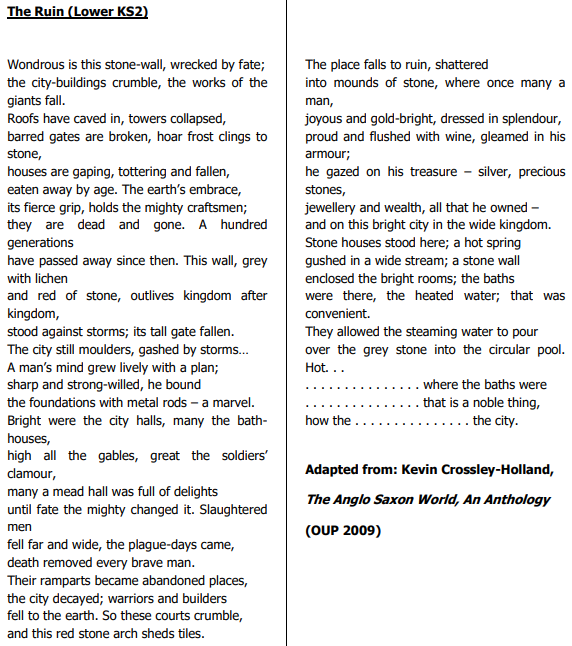 A. Read the poem twice. Look up any words that you do not understand.B, Answer these questions: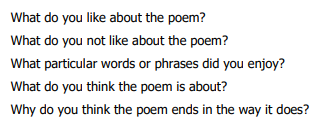 